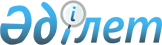 Қазақстан Республикасының Еуразиялық экономикалық одаққа мүше болып табылмайтын мемлекеттермен арадағы тауарлармен сыртқы сауданың кедендік статистикасын жүргізу қағидаларын бекіту туралыҚазақстан Республикасы Қаржы министрінің 2018 жылғы 14 ақпандағы № 182 бұйрығы. Қазақстан Республикасының Әділет министрлігінде 2018 жылғы 1 наурызда № 16460 болып тіркелді.
      "Қазақстан Республикасындағы кедендік реттеу туралы" 2017 жылғы 26 желтоқсандағы Қазақстан Республикасы Кодексінің 23-бабының 3-тармағына, сондай-ақ 2017 жылғы 13 желтоқсанда Қазақстан Республикасының Заңымен ратификацияланған Еуразиялық экономикалық одақтың Кеден кодексі туралы шартының 360-бабының 3-тармағына сәйкес БҰЙЫРАМЫН:
      1. Қоса беріліп отырған Қазақстан Республикасының Еуразиялық экономикалық одаққа мүше болып табылмайтын мемлекеттермен арадағы тауарлармен сыртқы сауданың кедендік статистикасын жүргізу қағидалары бекітілсін.
      2. "Қазақстан Республикасы сыртқы саудасының кедендік статистикасының деректерін жариялау қағидаларын және мерзімдерді бекіту туралы" Қазақстан Республикасы Қаржы министрінің 2016 жылғы 2 қыркүйектегі № 473 бұйрығының (нормативтік құқықтық актілерінің мемлекеттік тіркеу тізілімінде № 14284 болып тіркелген, "Әділет" ақпараттық-құқықтық жүйесінде 2016 жылғы 14 қазанда жарияланған) күші жойылды деп танылсын.
      3. Қазақстан Республикасы Қаржы министрлігінің Мемлекеттік кірістер комитеті (А.М.Теңгебаев) заңнамада белгіленген тәртіппен:
      1) осы бұйрықтың Қазақстан Республикасының Әділет министрлігінде мемлекеттік тіркелуін;
      2) осы бұйрық мемлекеттік тіркелген күннен бастап күнтізбелік он күн ішінде оның қазақ және орыс тілдеріндегі қағаз және электрондық түрдегі көшірмелерін Қазақстан Республикасы нормативтік құқықтық актілерінің эталондық бақылау банкінде ресми жариялау және енгізу үшін Қазақстан Республикасы Әділет министрлігінің "Республикалық құқықтық ақпарат орталығы" шаруашылық жүргізу құқығындағы республикалық мемлекеттік кәсіпорнына жолдануын;
      3) осы бұйрықтың Қазақстан Республикасы Қаржы министрлігінің интернет-ресурсында орналастырылуын;
      4) осы бұйрық Қазақстан Республикасы Әділет министрлігінде мемлекеттік тіркелгеннен кейін он жұмыс күні ішінде осы тармақтың 1), 2) және 3) тармақшаларында көзделген іс-шаралардың орындалуы туралы мәліметтерді Қазақстан Республикасы Қаржы министрлігінің Заң қызметі департаментіне ұсынуды қамтамасыз етсін.
      4. Осы бұйрық алғашқы ресми жарияланған күнінен кейін күнтізбелік он күн өткен соң қолданысқа енгізіледі. Қазақстан Республикасының Еуразиялық экономикалық одаққа мүше болып табылмайтын мемлекеттермен арадағы тауарлармен сыртқы сауданың  кедендік статистикасын жүргізу  қағидалары 1-тарау. Жалпы ережелер
      1. Осы Қазақстан Республикасының Еуразиялық экономикалық одаққа мүше болып табылмайтын мемлекеттермен арадағы тауарлармен сыртқы сауданың кедендік статистикасын жүргізу қағидалары (бұдан әрі – Қағидалар) "Қазақстан Республикасындағы кедендік реттеу туралы" 2017 жылғы 26 желтоқсандағы Қазақстан Республикасы Кодексінің (бұдан әрі – Кодекс) 23-бабының 3-тармағына сәйкес әзірленді және Кеден органдары Қазақстан Республикасының Еуразиялық экономикалық одаққа мүше болып табылмайтын мемлекеттермен арадағы тауарлармен сыртқы сауданың кедендік статистикасының тәртібін айқындайды.
      2. Осы Қағидаларда мынадай ұғымдар пайдаланылады:
      1) жауапты тұлға – функционалдық міндеттеріне сәйкес Қазақстан Республикасының сыртқы сауда статистикасын қалыптастыруға және жариялауға жауапты тұлға;
      2) техникалық қолдау қызметінің операторы – ақпараттық жүйенің жұмыс істеуін қамтамасыз ету жүктелген тұлға;
      3) ақпараттық жүйе – қызмет көрсететін персоналдың ақпараттық-коммуникациялық технологияларының және статистикалық деректер базасын және Қазақстан Республикасы сыртқы сауда статистикасының қорытынды көрсеткіштерін қалыптастыру үшін арналған құжаттамалардың жиынтығы. 2-тарау. Қазақстан Республикасының Еуразиялық экономикалық одаққа мүше болып табылмайтын мемлекеттермен арадағы тауарлармен сыртқы сауданың  кедендік статистикасын жүргізу тәртібі
      3. Қазақстан Республикасының Еуразиялық экономикалық одаққа мүше болып табылмайтын мемлекеттермен арадағы тауарлармен сыртқы сауданың кедендік статистикасының деректері (бұдан әрі – Сыртқы сауда статистикасы) статистикалық ақпаратты пайдаланушылар үшін жарияланады.
      4. Сыртқы сауда статистикасын жариялау Қазақстан Республикасы Қаржы министрлігі Мемлекеттік кірістер комитетінің (бұдан әрі – Комитет): kgd.gov.kz ресми интернет-ресурсында жүргізіледі.
      Ескерту. 4-тармақ жаңа редакцияда – ҚР Премьер-Министрінің Бірінші орынбасары – ҚР Қаржы министрінің 15.04.2020 № 385 (алғашқы ресми жарияланған күнінен кейін күнтізбелік он күн өткен соң қолданысқа енгізіледі) бұйрығымен.


      5. Сыртқы сауда статистикасын Комитеттің жауапты тұлғасы жариялайды.
      Ескерту. 5-тармақ жаңа редакцияда – ҚР Премьер-Министрінің Бірінші орынбасары – ҚР Қаржы министрінің 15.04.2020 № 385 (алғашқы ресми жарияланған күнінен кейін күнтізбелік он күн өткен соң қолданысқа енгізіледі) бұйрығымен.


      6. Тауарлармен сыртқы сауда статистикасын жүргізу үшін ақпарат көздері "Еуразиялық экономикалық одаққа мүше мемлекеттердің тауарларымен өзара сауда статистикасын жүргізу әдістемесін және Еуразиялық экономикалық одаққа мүше мемлекеттердің тауарларының сыртқы саудасының кедендік статистикасын жүргізу әдістемесін бекіту туралы" 2018 жылғы 25 желтоқсандағы № 210 Евразиялық экономикалық комиссияның шешіміне сәйкес тауарларға арналған декларацияларда және өзге де құжаттарда қамтылған мәліметтер, сондай-ақ аумақтық мемлекеттік кірістер органдарының өзге де мәліметтері пайдаланылады. 
      Осы тармақтың шеңберінде өзге мәліметтер деп өз қызметін орындау барысында аумақтық мемлекеттік кірістер органдарының мәліметтері түсініледі.
      Ескерту. 6-тармақ жаңа редакцияда – ҚР Премьер-Министрінің Бірінші орынбасары – ҚР Қаржы министрінің 15.04.2020 № 385 (алғашқы ресми жарияланған күнінен кейін күнтізбелік он күн өткен соң қолданысқа енгізіледі) бұйрығымен.


      7. Ақпараттық жүйе мынадай:
      1) деректерді жүктеу;
      2) сыртқы сауда кедендік статистикасының деректерін талдау;
      3) Комитеттің: kgd.gov.kz ресми интернет-ресурсында есептерді жариялау кіші жүйелерінен тұрады.
      Ескерту. 7-тармақ жаңа редакцияда – ҚР Премьер-Министрінің Бірінші орынбасары – ҚР Қаржы министрінің 15.04.2020 № 385 (алғашқы ресми жарияланған күнінен кейін күнтізбелік он күн өткен соң қолданысқа енгізіледі) бұйрығымен.


      8. Комитеттің техникалық қолдау қызметінің операторы процестер тізбегінің аспабын пайдалана отырып ақпараттық жүйеге деректерді жүктеуді жүзеге асырады.
      9. Деректерді жаңарту процестер тізбегінің аспабын пайдалана отырып, автоматты режимде орындалады.
      10. Сыртқы сауда статистикасын қалыптастыруды Комитет жүзеге асырады:
      1) ай сайын есепті кезеңнен кейінгі айдың 5-і күніне техникалық қолдау қызметінің операторы өтінімнің негізінде есепті жылдың басынан бастап деректерді өзектендірумен ақпараттық жүйеге деректердің жүктеуін жүзеге асырады;
      2) ай сайын есепті кезеңнен кейінгі айдың 7-і күніне Комитеттің жауапты тұлғалары есепті кезең ішінде жаңартылған деректердің сапасын тексеруді жүргізеді;
      3) ай сайын есепті кезеңнен кейінгі айдың 10-ы күніне қателер анықталған жағдайда техникалық қолдау қызметі анықталған қатені жою бойынша шараларды қабылдайды;
      4) ай сайын есепті кезеңнен кейінгі айдың 12-і күніне Комитеттің жауапты тұлғаларын хабардар ете отырып түзетілген деректердің ақпараттық жүйеге қайта жүктеуін жүргізеді.
      11. Сыртқы сауда статистикасын қалыптастыру мерзімдерін ауыстыруға ықпал ететін себептер туындаған кезде жауапты тұлға жұмыстың орындалуын кідірту себептері туралы Комитет басшылығын дереу ақпараттандырады.
      12. Жауапты тұлға ай сайын есепті кезеңнен кейінгі әр айдың 14-нен 28-не дейін ақпараттық жүйенің "Интернетке есептерді жариялау" кіші жүйесінде осы Қағидаларға 1, 2, 3, 4, 5, 6, 7 және 8-қосымшаларға сәйкес нысан бойынша сыртқы сауда статитикасын қалыптастырады.
      13. Жауапты тұлға ай сайын есепті кезеңнен кейінгі әр айдың 28-і күніне Қазақстан Республикасының сыртқы сауда статистикасының жариялауын жүзеге асырады.
      14. Комитет статистикалық ақпаратты беруді Кодекстің 19-бабына сәйкес жүзеге асырады.
      Ескерту. 14-тармақ жаңа редакцияда – ҚР Премьер-Министрінің Бірінші орынбасары – ҚР Қаржы министрінің 15.04.2020 № 385 (алғашқы ресми жарияланған күнінен кейін күнтізбелік он күн өткен соң қолданысқа енгізіледі) бұйрығымен.


      15. Жылдық деректерді өзектендіру есепті кезеңнен кейінгі 180-ші (бір жүз сексенінші) күні жүргізіледі.
      16. Есепті кезеңнен кейінгі 40-шы (қырқыншы) күнге сыртқы сауда статистикасының деректерін ұсынуға жауапты Еуразиялық экономикалық комиссияға және Еуразиялық экономикалық одаққа мүше мемлекеттердің уәкілетті органдарына сыртқы сауда статистикасының деректерін беру жүзеге асырылады.
      17. Егер сыртқы сауда статистикасын қалыптастыру, сондай-ақ Қазақстан Республикасының сыртқы сауда статистикасының деректерін жариялау кезеңі демалыс немесе мереке күндеріне келген жағдайда, онда мерзім келесі жұмыс күніне ауыстырылады. Экспресс-ақпарат Негізгі елдер-сауда серіктестері бойынша жекелеген тауарларды Қазақстан Республикасының экспорттауы (кезең) Негізгі елдер-сауда серіктестері бойынша жекелеген тауарларды Қазақстан Республикасының импорттауы (кезең) Тауарларға арналған декларациялар негізінде сыртқы сауданың көрсеткіштері Қазақстан Республикасы сыртқы саудасының елдер бойынша негізгі көрсеткіштері (кезең) Қазақстан Республикасы сыртқы саудасының облыстар бойынша негізгі көрсеткіштері (кезең) Елдер және есептеулердің негізгі түрлері бойынша Қазақстан Республикасының экспорты және импорты Қазақстан Республикасының ізгілік көмек ретінде елдер бойынша экспорттық және импорттық жеткізілімдері (кезең) Негізгі тауар топтары бойынша Қазақстан Республикасы импортының құрылымы (кезең) Негізгі тауар топтары бойынша Қазақстан Республикасы экспортының құрылымы (кезең) Тауар номенклатурасының топтары, облыстары мен елдердің негізгі топтары бойынша Қазақстан Республикасының экспорты (кезең) Тауар номенклатурасының топтары, облыстары мен елдердің негізгі топтары бойынша Қазақстан Республикасының импорты (кезең) Қазақстан Республикасының негізгі көлік түрлері бойынша экспорты мен импорты Қазақстан Республикасының негізгі көлік түрлері бойынша экспорты мен импорты (кезең) Облыстар бойынша сыртқы сауданың кедендік статистикасы Сыртқы сауданың негізгі көрсеткіштері (кезең)
      Облыс атауы                                                      (мың АҚШ долл.) СЭҚ-қа қатысушылардың санаттары бойынша экспорт және импорт (кезең)
      Облыс атауы Барлық елдермен саудадағы экспорттың және импорттың тауарлық құрылымы (кезең)
      Облыс атауы                                          (мың АҚШ долл.) Қазақстан Республикасы сыртқы саудасының кедендік статистикасы (тоқсандық) Қазақстан Республикасы сыртқы саудасының жалпы қорытындысы Қазақстан Республикасының жеке елдермен сыртқы саудасы Қазақстан Республикасының барлық елдермен саудадағы тауар топтары бойынша экспорты және импорты Облыстар бойынша сыртқы сауданың кедендік статистикасы (тоқсандық) Қазақстан Республикасы сыртқы саудасының жалпы қорытындысы
      Облыс атауы                                                (миллион АҚШ доллары) Қазақстан Республикасының барлық елдермен саудада экспорт және импорттың тауарлық құрылымы
      Облыс атауы                                                (миллион АҚШ доллары) Қазақстан Республикасының барлық елдермен саудада тауар топтары бойынша экспорты және импорты
      Облыс атауы                                                      (мың АҚШ долл.) Сыртқы сауданың кедендік статистикасы (жылдық) Қазақстан Республикасы сыртқы саудасының жалпы қорытындысы Қазақстан Республикасы сыртқы саудасының елдер бойынша көлемі Қазақстан Республикасының барлық елдермен саудадағы тауар топтары бойынша экспорты мен импорты Қазақстан Республикасының барлық елдермен саудадағы экспорты мен импортының тауарлық құрылымы Қазақстан Республикасының ТМД елдерімен экспорты мен импортының тауарлық құрылымы Қазақстан Республикасының алыс шетелдермен экспорты мен импортының тауарлық құрылымы Облыстар бойынша сыртқы сауданың кедендік статистикасы (жылдық) Қазақстан Республикасы сыртқы саудасының жалпы қорытындысы
      Облыс атауы                                                (миллион АҚШ доллары) Қазақстан Республикасы сыртқы саудасының елдер бойынша көлемі Қазақстан Республикасының тауар топтары бойынша экспорты мен импорты
      Облыс атауы                                                (миллион АҚШ доллары) Қазақстан Республикасының барлық елдермен саудадағы экспорты мен импортының тауарлық құрылымы Электрондық кестелер Қазақстан Республикасының СЭҚ ТН-ның "ел-тауар" бөлігіндегі 4 белгі бойынша экспорты мен импорты (кезең) Қазақстан Республикасының СЭҚ ТН-ның "ел-тауар" бөлігіндегі 6 белгі бойынша экспорты мен импорты (кезең) Қазақстан Республикасының СЭҚ ТН-ның "ел-тауар" бөлігіндегі 10 белгі бойынша экспорты мен импорты (кезең) Қазақстан Республикасының СЭҚ ТН-ның "тауар-ел" бөлігіндегі 4 белгі бойынша экспорты мен импорты (кезең) Қазақстан Республикасының СЭҚ ТН-ның "тауар-ел" бөлігіндегі 6 белгі бойынша экспорты мен импорты (кезең) Қазақстан Республикасының СЭҚ ТН-ның "тауар-ел" бөлігіндегі 10 белгі бойынша экспорты мен импорты (кезең)
					© 2012. Қазақстан Республикасы Әділет министрлігінің «Қазақстан Республикасының Заңнама және құқықтық ақпарат институты» ШЖҚ РМК
				
      Қазақстан Республикасының
Қаржы министрі 

Б. Сұлтанов
Қазақстан Республикасы
Қаржы министрінің
2018 жылғы 14 ақпандағы
№ 182 бұйрығымен бекітілгенҚазақстан Республикасының
Еуразиялық экономикалық
одаққа мүше болып
табылмайтын мемлекеттермен
арадағы тауарлармен сыртқы
сауданың кедендік
статистикасын жүргізу
қағидаларына
1-қосымшанысан1-кесте
Сыртқы экономикалық қызметтің тауар номенклатурасының коды (бұдан әрі – СЭҚ ТН коды)
Негізгі межелі елдер тауарларының атауы
Өлшем бірлігі
есепті жыл
есепті жыл
есепті жыл
есепті жыл
өткен жыл
өткен жыл
өткен жылмен есепті жылды салыстырғандағы пайыздық қатынасы
өткен жылмен есепті жылды салыстырғандағы пайыздық қатынасы
Сыртқы экономикалық қызметтің тауар номенклатурасының коды (бұдан әрі – СЭҚ ТН коды)
Негізгі межелі елдер тауарларының атауы
Өлшем бірлігі
есепті кезеңдегі өспелі нәтиже
есепті кезеңдегі өспелі нәтиже
есепті ай
есепті ай
есепті кезеңдегі өспелі нәтиже
есепті кезеңдегі өспелі нәтиже
есепті кезеңдегі өспелі нәтиже
есепті кезеңдегі өспелі нәтиже
Сыртқы экономикалық қызметтің тауар номенклатурасының коды (бұдан әрі – СЭҚ ТН коды)
Негізгі межелі елдер тауарларының атауы
Өлшем бірлігі
саны
құны мың АҚШ долл.
саны
құны мың АҚШ долл.
саны
құны мың АҚШ долл.
саны бойынша
құны бойынша
1
2
3
4
5
6
7
8
9
10
112-кесте
СЭҚ ТН коды
Негізгі межелі елдер тауарларының атауы
Өлшем бірлігі
есепті жыл
есепті жыл
есепті жыл
есепті жыл
өткен жыл
өткен жыл
өткен жылмен есепті жылды салыстырғандағы пайыздық қатынасы
өткен жылмен есепті жылды салыстырғандағы пайыздық қатынасы
СЭҚ ТН коды
Негізгі межелі елдер тауарларының атауы
Өлшем бірлігі
есепті кезеңдегі өспелі нәтиже
есепті кезеңдегі өспелі нәтиже
есепті ай
есепті ай
есепті кезеңдегі өспелі нәтиже
есепті кезеңдегі өспелі нәтиже
есепті кезеңдегі өспелі нәтиже
есепті кезеңдегі өспелі нәтиже
СЭҚ ТН коды
Негізгі межелі елдер тауарларының атауы
Өлшем бірлігі
саны
құны мың АҚШ долл.
саны
құны мың АҚШ долл.
саны
құны мың АҚШ долл.
саны бойынша
құны бойынша
1
2
3
4
5
6
7
8
9
10
11Қазақстан Республикасының
Еуразиялық экономикалық
одаққа мүше болып
табылмайтын мемлекеттермен
арадағы тауарлармен сыртқы
сауданың кедендік
статистикасын жүргізу
қағидаларына
2-қосымша1-кесте(мың АҚШ долл.)
Континенттің, елдердің және елдер топтарының атауы
Тауар айналымы
Тауар айналымы
Экспорт
Экспорт
Импорт
Импорт
Континенттің, елдердің және елдер топтарының атауы
барлығы
тауар айналымының жалпы көлеміндегі елдердің үлес салмағы, %
барлығы
экспорттың жалпы көлеміндегі елдердің үлес салмағы, %
барлығы
импорттың жалпы көлеміндегі елдердің үлес салмағы,%
1
2
3
4
5
6
72-кесте(мың АҚШ долл.)
Облыстың атауы
Тауар айналымы
Тауар айналымы
Экспорт
Экспорт
Импорт
Импорт
Облыстың атауы
Облыстың атауы
барлығы
тауар айналымының жалпы көлеміндегі облыстың үлес салмағы, %
барлығы
экспорттың жалпы көлеміндегі облыстың үлес салмағы, %
барлығы
импорттың жалпы көлеміндегі облыстың үлес салмағы, %
1
2
3
4
5
6
73-кесте(мың АҚШ доллары)
Континенттің, елдің және елдер тобының атауы
Экспорт
Экспорт
Экспорт
Экспорт
Импорт
Импорт
Импорт
Импорт
Континенттің, елдің және елдер тобының атауы
Барлығы
соның ішінде
соның ішінде
соның ішінде
Барлығы
соның ішінде
соның ішінде
соның ішінде
Континенттің, елдің және елдер тобының атауы
Барлығы
Тұйық валюта
ЕАВ
айырбас
Барлығы
Тұйық валюта
ЕАВ
айырбас
1
2
3
4
5
6
7
8
94-кесте
Тауар және ел атауы
Экспорт
Экспорт
Импорт
Импорт
Тауар және ел атауы
саны, тонна
құны, мың АҚШ доллары
саны, тонна
құны, мың АҚШ доллары
1
2
3
4
55-кесте
СЭҚ ТН коды
Тауар тобының атауы
Экспорт, мың АҚШ долл.
Экспорт, мың АҚШ долл.
Экспорт, мың АҚШ долл.
Экспорт қорытындысына, %
Экспорт қорытындысына, %
Экспорт қорытындысына, %
СЭҚ ТН коды
Тауар тобының атауы
СЭҚ ТН коды
Тауар тобының атауы
СЭҚ ТН коды
Тауар тобының атауы
Барлығы
Оның ішінде елдерге
Оның ішінде елдерге
Барлығы
Оның ішінен
Оның ішінен
СЭҚ ТН коды
Тауар тобының атауы
Барлығы
Барлығы
СЭҚ ТН коды
Тауар тобының атауы
Барлығы
ТМД
әлемнің қалған елдері
Барлығы
ТМД
әлемнің қалған елдері
Барлығы, соның ішінде:
01-24
Мал және өсімдік тектес өнімдер, дайын азық–түлік өнімдері
25-27
Минералды өнімдер, соның ішінде:
27
Отын-энергиялық тауарлары
28-40
Химия және онымен байланысты өнеркәсіп саласының өнімдері (каучук және пластмассаны қоса)
41-43
Былғары шикізаты, аң терісі және одан жасалған бұйымдар
44-49
Ағаш, орман материалдары және целлюлоза-қағаз бұйымдары
50-63
Тоқыма және тоқыма бұйымдары
64-67
Аяқ киім, бас киім бұйымдары және галантерия тауарлары
68-69
Құрылыс материалдары
72-83
Металдар және одан жасалған бұйымдары
84-92
Машиналар, жабдықтар, көлік құралдары, аспаптар және аппараттар
70-71,93-97
Өзге тауарлар
1
2
3
4
5
6
7
86-кесте
СЭҚ ТН коды
Тауар тобының атауы
Экспорт, мың АҚШ долл.
Экспорт, мың АҚШ долл.
Экспорт, мың АҚШ долл.
Экспорт, қорытындысына %
Экспорт, қорытындысына %
Экспорт, қорытындысына %
СЭҚ ТН коды
Тауар тобының атауы
Барлығы
оның ішінде елдерге
оның ішінде елдерге
Барлығы
оның ішінен
оның ішінен
СЭҚ ТН коды
Тауар тобының атауы
Барлығы
ТМД
әлемнің қалған елдері
Барлығы
ТМД
әлемнің қалған елдері
Барлығы, соның ішінде:
01-24
Мал және өсімдік тектес өнімдер, дайын азық–түлік өнімдері
25-27
Минералды өнімдер, соның ішінде:
27
Отын-энергиялық тауарлары
28-40
Химия және онымен байланысты өнеркәсіп саласының өнімдері (каучук және пластмассаны қоса)
41-43
Былғары шикізаты, аң терісі және одан жасалған бұйымдар
44-49
Ағаш, орман материалдары және целлюлоза-қағаз бұйымдары
50-63
Тоқыма және тоқыма бұйымдары
64-67
Аяқ киім, бас киім бұйымдары және галантерия тауарлары
68-69
Құрылыс материалдары
72-83
Металдар және одан жасалған бұйымдары
84-92
Машиналар, жабдықтар, көлік құралдары, аспаптар және аппараттар
70-71, 93-97
Өзге тауарлар
1
2
3
4
5
6
7
87-кесте(мың АҚШ долл.)
Топтың және облыстың атауы
Барлығы
оның ішінде елдерге
оның ішінде елдерге
Экспорт көлемінде - топ бойынша үлес салмағы, топ көлемінде – облыстар бойынша,%
Топтың және облыстың атауы
Барлығы
ТМД
әлемнің қалған елдері
Экспорт көлемінде - топ бойынша үлес салмағы, топ көлемінде – облыстар бойынша,%
1
2
3
4
58-кесте(мың АҚШ долл.)
Топтың және облыстың атауы
Барлығы
оның ішінде елдерге
оның ішінде елдерге
Импорт көлемінде - топ бойынша үлес салмағы, топ көлемінде - облыстар бойынша,%
Топтың және облыстың атауы
Барлығы
ТМД
әлемнің қалған елдері
Импорт көлемінде - топ бойынша үлес салмағы, топ көлемінде - облыстар бойынша,%
1
2
3
4
59-кесте
Көліктің түрі
КО СЭҚ ТН тобы
Тауардың аты
Импорт
Импорт
Экспорт
Экспорт
Көліктің түрі
КО СЭҚ ТН тобы
Тауардың аты
салмағы, тонна
құны, мың АҚШ долл.
салмағы, тонна
құны, мың АҚШ долл.
1
2
3
4
5
6
710-кесте
Көлік түрінің коды
Көлік түрінің атауы
Импорт
Импорт
Экспорт
Экспорт
Көлік түрінің коды
Көлік түрінің атауы
салмағы, тонна
құны, мың АҚШ долл.
салмағы, тонна
құны, мың АҚШ долл.
1
2
3
4
5
6Қазақстан Республикасының
Еуразиялық экономикалық
одаққа мүше болып
табылмайтын мемлекеттермен
арадағы тауарлармен
сыртқы сауданың
кедендік статистикасын жүргізу
қағидаларына
3-қосымша1-кесте
Континенттің, елдердің және елдер топтарының атауы
Тауар айналымы
Тауар айналымы
Экспорт
Экспорт
Импорт
Импорт
Сыртқы сауда сальдосы
Континенттің, елдердің және елдер топтарының атауы
барлығы
тауар айналымының жалпы көлеміндегі елдің үлес салмағы,%
барлығы
экспорттың жалпы көлеміндегі елдің үлес салмағы,%
барлығы
импорттың жалпы көлеміндегі елдің үлес салмағы,%
Сыртқы сауда сальдосы
1
2
3
4
5
6
7
82-кесте
СЭҚ-қа қатысушының санаты
есепті кезеңдегі өспелі нәтиже
есепті кезеңдегі өспелі нәтиже
есепті ай
есепті ай
СЭҚ-қа қатысушының санаты
Саны, тонна
құны, мың АҚШ долл.
Саны, тонн
құны, мың АҚШ долл.
1
2
3
4
53-кесте
СЭҚ ТН коды
Тауарлық топтың атауы
Экспорт
Экспорт
Импорт
Импорт
СЭҚ ТН коды
Тауарлық топтың атауы
есепті кезеңдегі өспелі нәтиже
есепті ай
есепті кезеңдегі өспелі нәтиже
есепті ай
1
2
3
4
5
6Қазақстан Республикасының
Еуразиялық экономикалық
одаққа мүше болып
табылмайтын мемлекеттермен
арадағы тауарлармен
сыртқы сауданың
кедендік статистикасын жүргізу
қағидаларына
4-қосымша1-кесте(млн. АҚШ долл.)
өткен жыл
өткен жыл
өткен жыл
өткен жыл
есепті жыл
өткен жылдың тоқсандық есебі мен есепті жылғы есепті тоқсанды салыстырғандағы пайыздық қатынас
I тоқсан
II тоқсан
III тоқсан
IV тоқсан
есепті тоқсан
өткен жылдың тоқсандық есебі мен есепті жылғы есепті тоқсанды салыстырғандағы пайыздық қатынас
Экспорт
Импорт
Сальдосы
1
2
3
4
5
6
72-кесте(мың АҚШ доллары)
Есепті тоқсанда ең үлкен тауар айналымы болған бірінші 20 елдер
Есепті тоқсанда ең үлкен тауар айналымы болған бірінші 20 елдер
өткен жыл
өткен жыл
өткен жыл
өткен жыл
есепті жыл
өткен жылдың тоқсандық есебі мен есепті жылғы тоқсанды салыстырғандағы пайыздық қатынас
Есепті тоқсанда ең үлкен тауар айналымы болған бірінші 20 елдер
Есепті тоқсанда ең үлкен тауар айналымы болған бірінші 20 елдер
I тоқсан
II тоқсан
III тоқсан
IV тоқсан
есепті тоқсан
өткен жылдың тоқсандық есебі мен есепті жылғы тоқсанды салыстырғандағы пайыздық қатынас
Экспорт
Барлығы
Импорт
Сальдосы
Экспорт
Елдер
Импорт
Сальдосы
1
2
3
4
5
6
7
83-кесте(мың АҚШ долл.)
СЭҚ ТН коды

(01-97)
Бағыты
өткен жыл
есепті жыл
есепті жыл
есепті жыл
есепті жыл
өткен жылғы тоқсандық есебі мен есепті жылдың тоқсанды салыстырғандағы пайыздық қатынас
СЭҚ ТН коды

(01-97)
Бағыты
жылдық есепті есепті тоқсанға салыстырғандағы тоқсандығы
I тоқсан
II тоқсан
III тоқсан
IV тоқсан
өткен жылғы тоқсандық есебі мен есепті жылдың тоқсанды салыстырғандағы пайыздық қатынас
Барлығы
Экспорт
соның ішінде:
Импорт
01
Экспорт
Импорт
02
Экспорт
Импорт
1
2
3
4
5
6
7
8Қазақстан Республикасының
Еуразиялық экономикалық
одаққа мүше болып
табылмайтын мемлекеттермен
арадағы тауарлармен
сыртқы сауданың
кедендік статистикасын жүргізу
қағидаларына
5-қосымша1-кесте
өткен жыл
есепті жыл
есепті жыл
есепті жыл
есепті жыл
өткен жылғы тоқсандық есебі мен есепті жылдың тоқсанды салыстырғандағы пайыздық қатынас
жылдық есепті есепті тоқсанға салыстырғандағы тоқсандығы
I тоқсан
II тоқсан
III тоқсан
IV тоқсан
өткен жылғы тоқсандық есебі мен есепті жылдың тоқсанды салыстырғандағы пайыздық қатынас
экспорт
импорт
сальдосы2-кесте
СЭҚ ТН коды
Тауар топтарының атауы
Экспорт
Экспорт
Экспорт
Экспорт
Импорт
Импорт
Импорт
Импорт
СЭҚ ТН коды
Тауар топтарының атауы
есепті жылдың есепті тоқсаны
есепті жылдың есепті тоқсаны
өткен жылмен салыстырғандағы кезең
өткен жылмен салыстырғандағы кезең
есепті жылдың есепті тоқсаны
есепті жылдың есепті тоқсаны
өткен жылмен салыстырғандағы кезең
өткен жылмен салыстырғандағы кезең
СЭҚ ТН коды
Тауар топтарының атауы
құны
жиынға пайызбен
құны
жиынға пайызбен
құны
жиынға пайызбен
құны
жиынға пайызбен
1
2
3
4
5
6
7
8
9
103-кесте
СЭҚ ТН коды

(01-97)
Бағыты
өткен жыл
есепті жыл
есепті жыл
есепті жыл
есепті жыл
өткен жылғы тоқсандық есебі мен есепті жылдың тоқсанды салыстырғандағы пайыздық қатынас
СЭҚ ТН коды

(01-97)
Бағыты
жылдық есепті есепті тоқсанға салыстырғандағы тоқсандығы
I тоқсан
II тоқсан
III тоқсан
IV тоқсан
өткен жылғы тоқсандық есебі мен есепті жылдың тоқсанды салыстырғандағы пайыздық қатынас
Барлығы
Экспорт
соның ішінде:
Импорт
01
Экспорт
Импорт
02
Экспорт
Импорт
1
2
3
4
5
6
7
8Қазақстан Республикасының
Еуразиялық экономикалықодаққа мүше болып
табылмайтын мемлекеттермен
арадағы тауарлармен сыртқы
сауданың кедендік
статистикасын жүргізу
қағидаларына
6-қосымша1-кесте(миллион АҚШ доллары)
Экспорт
Импорт
Сальдосы
алдыңғы жылға пайызбен
алдыңғы жылға пайызбен
Экспорт
Импорт
Сальдосы
Экспорт
Импорт
өткен жыл
есепті жыл
1
2
3
4
5
62-кесте(мың. АҚШ долл.)
Ел
Экспорт
Экспорт
Импорт
Импорт
Сальдосы
Сальдосы
Ел
өткен жыл
есепті жыл
өткен жыл
есепті жыл
өткен жыл
есепті жыл
Барлығы, оның ішінде
Ел атауы
1
2
3
4
5
6
73-кесте(миллион АҚШ доллары)
СЭҚ ТН коды

(01-97)
Тауар топтарының атауы
Экспорт
Экспорт
Экспорт
Экспорт
Импорт
Импорт
Импорт
Импорт
СЭҚ ТН коды

(01-97)
Тауар топтарының атауы
өткен жыл
өткен жыл
есепті жыл
есепті жыл
өткен жыл
өткен жыл
есепті жыл
есепті жыл
СЭҚ ТН коды

(01-97)
Тауар топтарының атауы
құны
қорытындысына үлес салмағы % қарасты
құны
қорытындысына үлес салмағы % қарасты
құны
қорытындысына үлес салмағы % қарасты
құны
қорытындысына үлес салмағы % қарасты
Барлығы

соның ішінде
Барлығы

соның ішінде
001
тірі жануарлар
002
ет және азықтық ет субөнімдері
1
2
3
4
5
6
7
8
9
104-кесте(миллион АҚШ доллары)
СЭҚ ТН коды (01-97)
Тауар топтарының атауы
Экспорт
Экспорт
Экспорт
Экспорт
Импорт
Импорт
Импорт
Импорт
СЭҚ ТН коды (01-97)
Тауар топтарының атауы
өткен жыл
өткен жыл
есепті жыл
есепті жыл
өткен жыл
өткен жыл
есепті жыл
есепті жыл
СЭҚ ТН коды (01-97)
Тауар топтарының атауы
құны
қорытындысына үлес салмағы % қарасты
құны
қорытындысына үлес салмағы % қарасты
құны
қорытындысына үлес салмағы % қарасты
құны
қорытындысына үлес салмағы % қарасты
01-24
Мал және өсімдік тектес өнімдер, дайын азық–түлік өнімдері
25-27
Минералды өнімдер
27
Отын-энергиялық тауарлары
28-40
Химия және онымен байланысты өнеркәсіп саласының өнімдері (каучук және пластмассаны қоса)
41-43
Былғары шикізаты, аң терісі және одан жасалған бұйымдар
44-49
Ағаш, орман материалдары және целлюлоза-қағаз бұйымдары
50-63
Тоқыма және тоқыма бұйымдары
64-67
Аяқ киім, бас киім бұйымдары және галантерия тауарлары
68-69
Құрылыс материалдары
72-83
Металдар және одан жасалған бұйымдары
84-92
Машиналар, жабдықтар, көлік құралдары, аспаптар және аппараттар
70-71, 93-97
Өзге тауарлар
1
2
3
4
5
6
7
8
9
105-кесте(миллион АҚШ доллары)
СЭҚ ТН коды

(01-97)
Тауар топтарының атауы
Экспорт
Экспорт
Экспорт
Экспорт
Импорт
Импорт
Импорт
Импорт
СЭҚ ТН коды

(01-97)
Тауар топтарының атауы
өткен жыл
өткен жыл
есепті жыл
есепті жыл
өткен жыл
өткен жыл
есепті жыл
есепті жыл
СЭҚ ТН коды

(01-97)
Тауар топтарының атауы
құны
қорытындысына үлес салмағы % қарасты
құны
қорытындысына үлес салмағы % қарасты
құны
қорытындысына үлес салмағы % қарасты
құны
қорытындысына үлес салмағы % қарасты
01-24
Мал және өсімдік тектес өнімдер, дайын азық–түлік өнімдері
25-27
Минералды өнімдер
27
Отын-энергиялық тауарлары
28-40
Химия және онымен байланысты өнеркәсіп саласының өнімдері (каучук және пластмассаны қоса)
41-43
Былғары шикізаты, аң терісі және одан жасалған бұйымдар
44-49
Ағаш, орман материалдары және целлюлоза-қағаз бұйымдары
50-63
Тоқыма және тоқыма бұйымдары
64-67
Аяқ киім, бас киім бұйымдары және галантерия тауарлары
68-69
Құрылыс материалдары
72-83
Металдар және одан жасалған бұйымдары
84-92
Машиналар, жабдықтар, көлік құралдары, аспаптар және аппараттар
70-71, 93-97
Өзге тауарлар
1
2
3
4
5
6
7
8
9
106-кесте(млн АҚШ долл.)
СЭҚ ТН коды

(01-97)
Тауар топтарының атауы
Экспорт
Экспорт
Экспорт
Экспорт
Импорт
Импорт
Импорт
Импорт
СЭҚ ТН коды

(01-97)
Тауар топтарының атауы
өткен жыл
өткен жыл
есепті жыл
есепті жыл
өткен жыл
өткен жыл
есепті жыл
есепті жыл
СЭҚ ТН коды

(01-97)
Тауар топтарының атауы
құны
қорытындысына үлес салмағы % қарасты
құны
қорытындысына үлес салмағы % қарасты
құны
қорытындысына үлес салмағы % қарасты
құны
қорытындысына үлес салмағы % қарасты
01-24
Мал және өсімдік тектес өнімдер, дайын азық–түлік өнімдері
25-27
Минералды өнімдер
27
Отын-энергиялық тауарлары
28-40
Химия және онымен байланысты өнеркәсіп саласының өнімдері (каучук және пластмассаны қоса)
41-43
Былғары шикізаты, аң терісі және одан жасалған бұйымдар
44-49
Ағаш, орман материалдары және целлюлоза-қағаз бұйымдары
50-63
Тоқыма және тоқыма бұйымдары
64-67
Аяқ киім, бас киім бұйымдары және галантерия тауарлары
68-69
Құрылыс материалдары
72-83
Металдар және одан жасалған бұйымдары
84-92
Машиналар, жабдықтар, көлік құралдары, аспаптар және аппараттар
70-71, 93-97
Өзге тауарлар
1
2
3
4
5
6
7
8
9
10Қазақстан Республикасының
Еуразиялық экономикалық
одаққа мүше
болып табылмайтын мемлекеттермен
арадағы тауарлармен
сыртқы сауданың
кедендік статистикасын жүргізу
қағидаларына
7-қосымша1-кесте
Экспорт
Импорт
Сальдосы
Алдыңғы жылға % қарасты
Алдыңғы жылға % қарасты
Экспорт
Импорт
Сальдосы
Экспорт
Импорт
өткен жыл
есепті жыл
1
2
3
4
5
62-кесте(мың АҚШ доллары)
Ел
Экспорт
Экспорт
Импорт
Импорт
Сальдосы
Сальдосы
Ел
өткен жыл
есепті жыл
өткен жыл
есепті жыл
өткен жыл
есепті жыл
Барлығы, оның ішінде
Елдің атауы
1
2
3
4
5
6
73-кесте
СЭҚ ТН коды

(01-97)
Тауар топтарының атауы
Экспорт
Экспорт
Экспорт
Экспорт
Импорт
Импорт
Импорт
Импорт
СЭҚ ТН коды

(01-97)
Тауар топтарының атауы
өткен жыл
өткен жыл
есепті жыл
есепті жыл
өткен жыл
өткен жыл
есепті жыл
есепті жыл
СЭҚ ТН коды

(01-97)
Тауар топтарының атауы
құны
қорытындысына үлес салмағы % қарасты
құны
қорытындысына үлес салмағы % қарасты
құны
қорытындысына үлес салмағы % қарасты
құны
қорытындысына үлес салмағы % қарасты
Барлығы

соның ішінде:
Барлығы

соның ішінде:
01
тірі жануарлар
1
2
3
4
5
6
7
8
9
104-кесте
Облыс атауы (млн АҚШ долл.) СЭҚ ТН коды

(01-97)
Тауар топтарының атауы
Экспорт
Экспорт
Экспорт
Экспорт
Импорт
Импорт
Импорт
Импорт
Облыс атауы (млн АҚШ долл.) СЭҚ ТН коды

(01-97)
Тауар топтарының атауы
өткен жыл
өткен жыл
есепті жыл
есепті жыл
өткен жыл
өткен жыл
есепті жыл
есепті жыл
Облыс атауы (млн АҚШ долл.) СЭҚ ТН коды

(01-97)
Тауар топтарының атауы
құны
қорытындысына үлес салмағы % қарасты
құны
қорытындысына үлес салмағы % қарасты
құны
қорытындысына үлес салмағы % қарасты
құны
қорытындысына үлес салмағы % қарасты
01-24
Мал және өсімдік тектес өнімдер, дайын азық–түлік өнімдері
25-27
Минералды өнімдер, соның ішінде:
27
Отын-энергиялық тауарлары
28-40
Химия және онымен байланысты өнеркәсіп саласының өнімдері (каучук және пластмассаны қоса)
41-43
Былғары шикізаты, аң терісі және одан жасалған бұйымдар
44-49
Ағаш, орман материалдары және целлюлоза-қағаз бұйымдары
50-63
Тоқыма және тоқыма бұйымдары
64-67
Аяқ киім, бас киім бұйымдары және галантерия тауарлары
68-69
Құрылыс материалдары
72-83
Металдар және одан жасалған бұйымдары
84-92
Машиналар, жабдықтар, көлік құралдары, аспаптар және аппараттар
70-71, 93-97
Өзге тауарлар
1
2
3
4
5
6
7
8
9
10Қазақстан Республикасының
Еуразиялық экономикалық
одаққа мүше болып
табылмайтын мемлекеттермен
арадағы тауарлармен
сыртқы сауданың
кедендік статистикасын жүргізу
қағидаларына
8-қосымша1-кесте
Елдің атауы
СЭҚ ТН коды
Тауардың аты
Қосымша өлшем бірліктің аты
Экспорт
Экспорт
Экспорт
Импорт
Импорт
Импорт
Елдің атауы
СЭҚ ТН коды
Тауардың аты
Қосымша өлшем бірліктің аты
саны
саны
құны,

мың АҚШ долл.
саны
саны
құны,

мың АҚШ долл.
Елдің атауы
СЭҚ ТН коды
Тауардың аты
Қосымша өлшем бірліктің аты
тонна (нетто салмағы)
қосымша

ө.б. аты
құны,

мың АҚШ долл.
тонна (нетто салмағы)
қосымша ө.б. аты
құны,

мың АҚШ долл.2-кесте
Елдің атауы
СЭҚ ТН коды
Тауардың аты
Қосымша өлшем бірліктің аты
Экспорт
Экспорт
Экспорт
Импорт
Импорт
Импорт
Елдің атауы
СЭҚ ТН коды
Тауардың аты
Қосымша өлшем бірліктің аты
саны
саны
құны,

мың АҚШ долл.
саны
саны
құны,

мың АҚШ долл.
Елдің атауы
СЭҚ ТН коды
Тауардың аты
Қосымша өлшем бірліктің аты
тонна (нетто салмағы)
қосымша

ө.б. аты
құны,

мың АҚШ долл.
тонна (нетто салмағы)
қосымша ө.б. аты
құны,

мың АҚШ долл.3-кесте
Елдің атауы
СЭҚ ТН коды
Тауардың аты
Қосымша өлшем бірліктің аты
Экспорт
Экспорт
Импорт
Импорт
Елдің атауы
СЭҚ ТН коды
Тауардың аты
Қосымша өлшем бірліктің аты
саны
құны,

мың АҚШ долл.
саны
құны,

мың АҚШ долл.4-кесте
Елдің атауы
СЭҚ ТН коды
Тауардың аты
Қосымша өлшем бірліктің аты
Экспорт
Экспорт
Экспорт
Импорт
Импорт
Импорт
Елдің атауы
СЭҚ ТН коды
Тауардың аты
Қосымша өлшем бірліктің аты
саны
саны
құны,

мың АҚШ долл.
саны
саны
құны,

мың АҚШ долл.
Елдің атауы
СЭҚ ТН коды
Тауардың аты
Қосымша өлшем бірліктің аты
тонна (нетто салмағы)
Қосымша

ө.б. аты
құны,

мың АҚШ долл.
тонна (нетто салмағы)
қосымша ө.б. аты
құны,

мың АҚШ долл.5-кесте
Елдің атауы
СЭҚ ТН коды
Тауардың аты
Қосымша өлшем бірліктің аты
Экспорт
Экспорт
Экспорт
Импорт
Импорт
Импорт
Елдің атауы
СЭҚ ТН коды
Тауардың аты
Қосымша өлшем бірліктің аты
саны
саны
құны,

мың АҚШ долл.
саны
саны
құны,

мың АҚШ долл.
Елдің атауы
СЭҚ ТН коды
Тауардың аты
Қосымша өлшем бірліктің аты
тонна (нетто салмағы)
Қосымша

ө.б. аты
құны,

мың АҚШ долл.
тонна (нетто салмағы)
қосымша ө.б. аты
құны,

мың АҚШ долл.6-кесте
Елдің атауы
СЭҚ ТН коды
Тауардың аты
Қосымша өлшем бірліктің аты
Экспорт
Экспорт
Экспорт
Импорт
Импорт
Импорт
Елдің атауы
СЭҚ ТН коды
Тауардың аты
Қосымша өлшем бірліктің аты
саны
саны
құны,

мың АҚШ долл.
саны
саны
құны,

мың АҚШ долл.
Елдің атауы
СЭҚ ТН коды
Тауардың аты
Қосымша өлшем бірліктің аты
тонна (нетто салмағы)
Қосымша

ө.б. аты
құны,

мың АҚШ долл.
тонна (нетто салмағы)
қосымша ө.б. аты
құны,

мың АҚШ долл.